Gold Medal of Achievement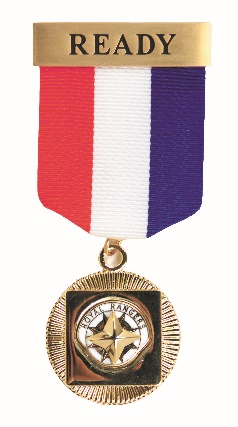 Award Application(2024 application)Please type or print. All information must be supplied, or this application may be returned to the outpost coordinator. Please allow 4 weeks for the national office to process. Delivery award package cannot be guaranteed by date specified. Submit this form directly to the national office for processing. (Note: Award applications must be received by the national office within 12 months of the date of qualification for the award.)Royal Rangers Ministries		FAX: 417-831-82301445 N. Boonville Ave.		Email: rrawards@ag.orgSpringfield, MO 65802-1894Applicant Information. (All requirements for this award must be met before the applicant reaches 18 years of age.)2.	Church Information 3.	Outpost Coordinator’s Approval4. 	Outpost Coordinator’s Address  (The award package chosen below will be mailed to this address, unless otherwise requested)5.	Pastoral EndorsementGMA Award Application – Page 2Applicant’s Name:      6.	GMA Award Requirements  (Please check each box to indicate completion of each requirement. All requirements must be met before the applicant reaches 18 years of age in order to qualify for the Gold Medal of Achievement.)Earn the highest award in any TWO of the following groups: Discovery Rangers, Adventure Rangers, and Expedition Rangers.  See the following pages to enter date award earned or to write all the merits completed for that award.   Read the entire Bible or listen to it as an audio book.   Date Completed:                       .  Be at least 12 years of age and not yet reached 18 years of age.  Be an active member of a Royal Rangers outpost for at least (3) years.  Complete the GMA Capstone Project.   Date Completed:                       .Information on the Capstone Project can be found online at RoyalRangers.com/GMA.7. 	Award Package & Shipping OptionsSelect an award package option (see below):	 Option A 	Option B 	Option C Please note prices above in options A, B, and C include shipping/processing charges. For replacement pricing, please contact the national office at rrawards@ag.org.Payment Options: Credit Card For PCI compliance and your protection, we can no longer take credit card information on paper applications. Please DO NOT write a credit card number on this form! 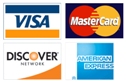 Please email ________________ (name) a link to the Square online payment system at _______________________@__________________.     Gold Eagle RequirementsApplicant’s Name:      If the applicant has already earned the Gold Eagle Award and received recognition from the Royal Rangers national office prior to Dec 31, 2023, please list the completion date (mm/dd/yy). This means that you have already completed the individual Gold Eagle Award that listed the merits below.ORIf the applicant has not already earned the Gold Eagle Award from the Royal Rangers national office, please complete the information below. The Gold Eagle Award may be earned by a boy in Discovery Rangers or Adventure Rangers, but all requirements must be completed before graduation from the 8th grade. Check each box below to verify that each requirement has been fulfilled. Indicate below the merits the applicant has completed with completion dates (mm/dd/yy). Include all merits earned for the Discovery Rangers advancement trail.	Recite from memory the Royal Rangers Pledge, Code, Motto, the meaning of the points of the Royal Rangers Emblem, and the Golden Rule.	Be a Gold Hawk award recipient for at least (9) months OR be a graduate of the 4th grade.	Serve in one or more leadership positions in your Discovery Rangers group for at least (12) months.	Demonstrate your ability to present the plan of salvation to someone.Earn (4) Red or Gold Leadership Merits:*Earn (12) Orange Bible Merits representing 96 lessons**Earn all (3) required Blue Skill Merits:Earn (11) “elective” Blue or Green Skill Merits:**Merits may only be counted once to satisfy advancement requirements. Any merits that have been counted for other awards cannot be counted again here. See the Discovery Rangers Handbook for details.**A total of 96 orange Bible lessons (including alternatives) must be completed to earn the Gold Eagle.Adventure Gold RequirementsApplicant’s Name:      If the applicant has already earned the Adventure Gold Award and received recognition from the Royal Rangers national office prior to Dec 31, 2023, please list the completion date (mm/dd/yy). This means that you have already completed the individual Adventure Gold Award that listed the merits below.ORIf the applicant has not already earned the Adventure Gold Award from the Royal Rangers national office, please complete the information below. The Adventure Gold Award may be earned by a boy in Adventure Rangers or Expedition Rangers, but all requirements must be completed before the applicant reaches 18 years of age. Check each box below to verify that each requirement has been fulfilled.  Indicate below the merits the applicant has completed with completion dates (mm/dd/yy). Include all merits earned for the Adventure Rangers advancement trail.	Recite from memory the RR Pledge, Code, Motto, the meaning of the points of the Emblem, and the Golden Rule.	Be an Adventure Silver Award recipient for at least 9 months OR be a graduate of the 7th grade.	Serve in one or more leadership positions in Adventure Rangers for an additional 6 months (total of 12 months)	Demonstrate your ability to present the plan of salvation to someone.Earn (4) Leadership Merits, of any color:*Earn (12) “numbered” Brown Bible Merits representing 96 lessons**Earn all (3) required Green Skill Merits:Earn (11) “elective” Green or Silver Skill Merits:***Merits may only be counted once to satisfy advancement requirements. Any merits that have been counted for previous awards cannot be counted again here. See the Adventure Rangers Handbook for details.**A total of 96 brown Bible lessons (including alternatives) must be completed to earn this award.E3 Award RequirementsApplicant’s Name:      If the applicant has already earned the E3 Award and received recognition from the Royal Rangers national office prior to Dec 31, 2023, please list the completion date (mm/dd/yy). This means that you have already completed the individual E3 Award that listed the merits below.ORIf the applicant has not already earned the E3 Award from the Royal Rangers national office, please complete the information below. The E3 Award may only be earned as a boy in Expedition Rangers, and all requirements must be completed before the applicant reaches 18 years of age. Check each box below to verify that each requirement has been fulfilled. Indicate below the merits the applicant has completed with completion dates (mm/dd/yy). Include all merits earned for the Expedition Rangers advancement trail	Recite from memory the Royal Rangers Pledge, Code, Motto, the meaning of the points of the Emblem, and the Golden Rule.	Be an E2 Award recipient for at least 9 months OR be a graduate of the 10th grade.	Serve in one or more leadership positions in Expedition Rangers for an additional 6 months.	Demonstrate your ability to present the plan of salvation to someone.Earn (4) Gold or Sky Blue Leadership Merits:*Complete (75) Spirit Challenges:Earn all (3) “required” Silver Skill Merits:Earn (11) “elective” Silver Skill Merits:**NOTE: Merits may only be counted once to satisfy advancement requirements. Any merits that have been counted for previous awards cannot be counted again here. See the Expedition Rangers Handbook for details.District  Outpost #  Date of Ceremony  Date of Ceremony  Date of Ceremony  Date of Ceremony  Name  Date of Birth  Date of Birth  Date of Birth  Address:Grade in School:Grade in School:Grade in School:City  State  Zip  Church Name  Phone Number     (     )       Church AddressCity, State ZipI hereby affirm that the above named applicant has met all requirements for the Gold Medal of Achievement as stated on this application and I hereby recommend him for this award.I hereby affirm that the above named applicant has met all requirements for the Gold Medal of Achievement as stated on this application and I hereby recommend him for this award.I hereby affirm that the above named applicant has met all requirements for the Gold Medal of Achievement as stated on this application and I hereby recommend him for this award.I hereby affirm that the above named applicant has met all requirements for the Gold Medal of Achievement as stated on this application and I hereby recommend him for this award.I hereby affirm that the above named applicant has met all requirements for the Gold Medal of Achievement as stated on this application and I hereby recommend him for this award.Outpost Coordinator’s Signature  DateName  Daytime Phone Daytime Phone (     )       Address  City, State Zip  City, State Zip  Email  Email  Email  To the best of my knowledge, the named award applicant has lived a life consistent with the high biblical ideals expressed in the Royal Rangers Code, Pledge, and Motto and has exemplified Christlikeness in his family, church, and school.To the best of my knowledge, the named award applicant has lived a life consistent with the high biblical ideals expressed in the Royal Rangers Code, Pledge, and Motto and has exemplified Christlikeness in his family, church, and school.To the best of my knowledge, the named award applicant has lived a life consistent with the high biblical ideals expressed in the Royal Rangers Code, Pledge, and Motto and has exemplified Christlikeness in his family, church, and school.To the best of my knowledge, the named award applicant has lived a life consistent with the high biblical ideals expressed in the Royal Rangers Code, Pledge, and Motto and has exemplified Christlikeness in his family, church, and school.To the best of my knowledge, the named award applicant has lived a life consistent with the high biblical ideals expressed in the Royal Rangers Code, Pledge, and Motto and has exemplified Christlikeness in his family, church, and school.To the best of my knowledge, the named award applicant has lived a life consistent with the high biblical ideals expressed in the Royal Rangers Code, Pledge, and Motto and has exemplified Christlikeness in his family, church, and school.Pastor’s SignatureDate Option A Option BOption CA La Carte ItemsA La Carte Items Medal, patch, ribbon, certificate & coverPatch, certificate & coverNeck medallion, certificate & coverItemChartered/RetailQtyTotalsChartered/RetailChartered/RetailChartered/Retail Ribbon$2.54Chartered/RetailChartered/RetailChartered/Retail Coin$6.79$30 $13 $26 Medallion$15.29 $30 $13 $26 Patch$1.69$30 $13 $26 Graduation Cord$9.99$30 $13 $26 Medal $15.29$30 $13 $26If ordering A La Carte items only, add processing & shipping per application.$6.95$30 $13 $26TOTALAdvancement TrailsDate Completed (mm/dd/yy)Discovery Rangers - Gold Eagle AwardMeritDate Completed (mm/dd/yy)MeritDate Completed (mm/dd/yy)   101   201   102   202   103   203   104   204   105   205   106   206MeritDate Completed (mm/dd/yy)Bible 01Bible 02Bible 03Bible 04Bible 05Bible 06Bible 07Bible 08Bible 09Bible 10Bible 11Bible 12MeritDate Completed (mm/dd/yy)BibleGlobal MissionsFirst Aid SkillsMeritDate Completed (mm/dd/yy)Advancement TrailsDate Completed (mm/dd/yy)Adventure Rangers - Adventure Gold AwardMeritDate Completed (mm/dd/yy)MeritDate Completed (mm/dd/yy)   101   204   102   205   103   206   104   301   105   302   106   303   201   304   202   304   203   306MeritDate Completed (mm/dd/yy)Bible 01Bible 02Bible 03Bible 04Bible 05Bible 06Bible 07Bible 08Bible 09Bible 10Bible 11Bible 12MeritDate Completed (mm/dd/yy)BibleGlobal MissionsHealthy BodyMeritDate Completed (mm/dd/yy)Advancement TrailsDate Completed (mm/dd/yy)Expedition Rangers - E3 AwardMeritDate Completed (mm/dd/yy)MeritDate Completed (mm/dd/yy)   201   301   202   302   203   303   204   304   205   305   206   306MeritDate Completed (mm/dd/yy)25 Spirit Challenges (green)50 Spirit Challenges (blue)75 Spirit Challenges (red)MeritDate Completed (mm/dd/yy)CitizenshipBudget & FinanceBible DoctrinesMeritDate Completed (mm/dd/yy)